NAGROODZONE I WYRÓŻNIONE PRACE KONKURSOWEW kategorii wiekowej 5-7 latki:I miejsce: Agata Tomicka (5 lat) Przedszkole Miejskie Nr 18 w Bytomiu „Przyjaciele drzew”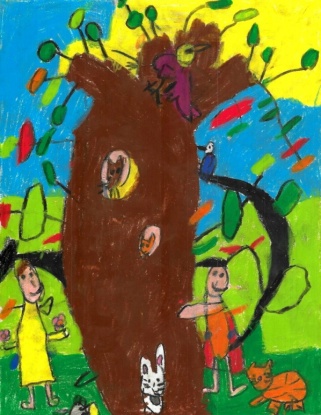 II miejsce: Leon Koźmiński (5 lat) Przedszkole Miejskie Nr 25”Zaczarowane drzewo”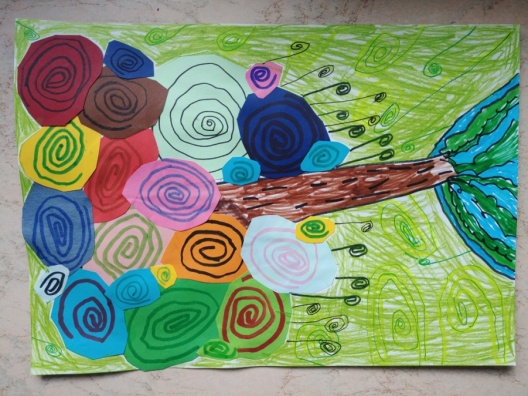 III miejsce: Oliwier Turek (6 lat) Przedszkole Miejskie Nr 5 w Bytomiu „Cztery pory roku”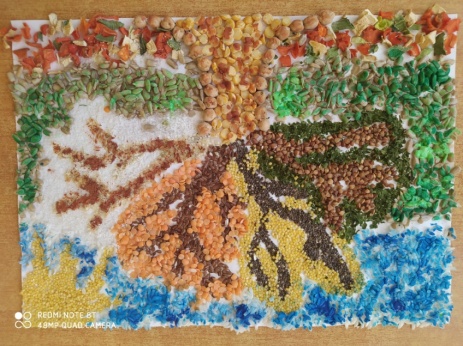 W kategorii wiekowej 3-4 latki: I miejsce: Zuzanna Kalinowska (4 lata) Przedszkole Miejskie Nr 36 w Bytomiu „Drzewo to skarb”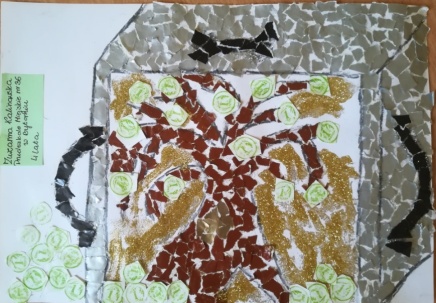 II miejsce: Antonina Glinkowska (4 lata) Przedszkole Miejskie Nr 31 w Bytomiu „Drzewo to skarb Ziemi”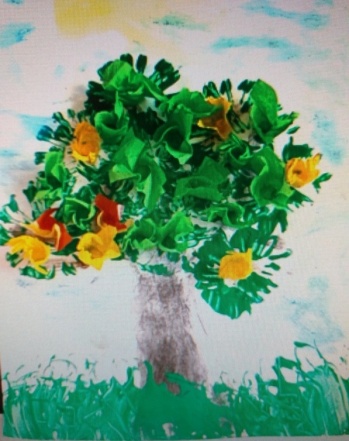 III miejsce: Lucjan Misiaszek (4 lata) Przedszkole Miejskie Nr 63 im. J. Korczaka z Oddziałami Integracyjnymi w Bytomiu „Drzewo to skarb Ziemi”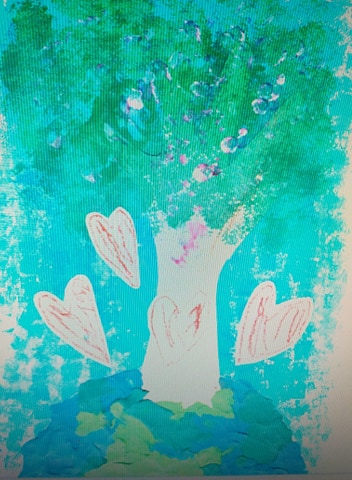 Wyróżnienie:Agata Szklarska ( 6 lat)  Przedszkole Miejskie Nr 16 w Bytomiu „Drzewa to skarb Ziemi”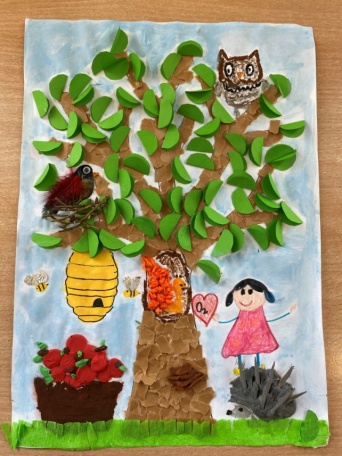 Jagoda Wyka (7 lat) Przedszkole Miejskie Nr 63 im. J. Korczaka z Oddziałami Integracyjnymi w Bytomiu „Zielone serce Ziemi”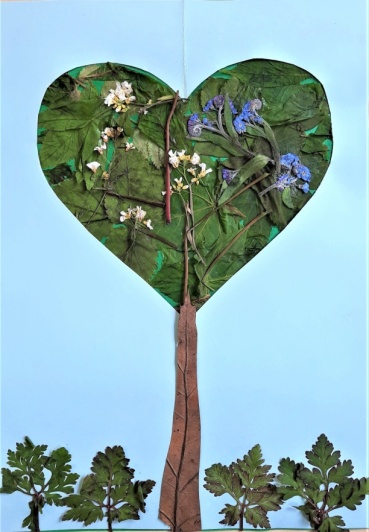 Zofia Major (5 lat) )  Przedszkole Miejskie Nr 16 w Bytomiu”Drzewa to skarb ziemi”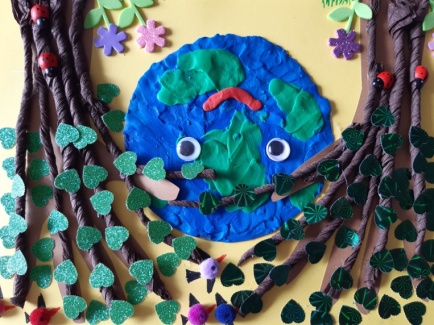 